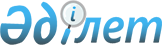 Бөлшек салықтың арнаулы салық режимін қолдану мақсаттары үшін қызмет түрлерін айқындау және "Бөлшек салықтың арнаулы салық режимін қолдану мақсаттары үшін қызмет түрлерін айқындау туралы" Қазақстан Республикасы Үкіметінің 2021 жылғы 2 ақпандағы № 30 қаулысына өзгерістер енгізу туралы" Қазақстан Республикасы Үкіметінің 2022 жылғы 17 қарашадағы № 912 қаулысының күші жойылды деп тану туралыҚазақстан Республикасы Үкіметінің 2023 жылғы 22 мамырдағы № 393 қаулысы.
            ЗҚАИ-ның ескертпесі!
            Қолданысқа енгізілу тәртібін 3-тармақтан қараңыз
      "Салық және бюджетке төленетін басқа да міндетті төлемдер туралы" Қазақстан Республикасы Кодексінің (Салық кодексі) 696-3-бабы 1-тармағының 3) тармақшасына сәйкес Қазақстан Республикасының Үкіметі ҚАУЛЫ ЕТЕДI:
      1. Осы қаулыға қосымшаға сәйкес бөлшек салықтың арнаулы салық режимін қолдану мақсаттары үшін қызмет түрлері айқындалсын.
      2. "Бөлшек салықтың арнаулы салық режимін қолдану мақсаттары үшін қызмет түрлерін айқындау туралы" Қазақстан Республикасы Үкіметінің 2021 жылғы 2 ақпандағы № 30 қаулысына өзгерістер енгізу туралы" Қазақстан Республикасы Үкіметінің 2022 жылғы 17 қарашадағы № 912 қаулысының күші жойылды деп танылсын.
      3. Осы қаулы алғашқы ресми жарияланған күнінен кейін күнтізбелік он күн өткен соң қолданысқа енгізіледі және 2023 жылғы 1 қаңтардан бастап туындаған құқықтық қатынастарға қолданылады. Бөлшек салықтың арнаулы салық режимін қолдану мақсаттары үшін қызмет түрлері
      Ескерту. Қосымша жаңа редакцияда - ҚР Үкіметінің 29.12.2023 № 1240 (алғашқы ресми жарияланған күнінен кейін күнтізбелік он күн өткен соң қолданысқа енгізіледі) қаулысымен.
      * қызметін бір сауда объектісі шегінде жиынтық ауданы 2000 шаршы метрден асатын сауда үй-жайындағы (-ларындағы) (объектісіндегі (-леріндегі), алаңындағы (-дарындағы)) осындай сауда объектілерінің аумағында жүзеге асыратын кәсіпкерлік субъектілерін қоспағанда;
      ** бір қонақүйдің немесе осындай қызметтер көрсетілетін жеке тұрған тұрғын емес ғимараттың аумағында қонақүй қызметтерін ұсыну саласында екі және одан да көп салық төлеушілердің қызметін жүзеге асыруын қоспағанда;
      *** Қазақстан Республикасының сауда қызметін реттеу туралы заңнамасына сәйкес сауда базарларына, 1, 2 және 3-санаттағы стационарлық сауда объектілеріне жататын сауда объектілерін, сондай-ақ олардың аумағындағы сауда орындарын, сауда объектілері мен қоғамдық тамақтану объектілерін жалға алуды (қосалқы жалға алуды), сауда объектілерін қосалқы жалға беруді қоспағанда;
      **** мыналарды:
      қызметін бір сауда объектісі шегінде жиынтық ауданы 2000 шаршы метрден асатын сауда үй-жайларындағы, объектілеріндегі, алаңдарындағы осындай сауда объектілерінің аумағында жүзеге асыратын кәсіпкерлік субъектілерін;
      сауда желілерін, сауда базарларын қоспағанда.
					© 2012. Қазақстан Республикасы Әділет министрлігінің «Қазақстан Республикасының Заңнама және құқықтық ақпарат институты» ШЖҚ РМК
				
      Қазақстан РеспубликасыныңПремьер-Министрі 

Ә. Смайылов
Қазақстан Республикасы
Үкіметінің
2023 жылғы 22 мамырдағы
№ 393 қаулысына
қосымша Р/с№ ЭҚЖЖ Қызмет түрлері 1 2 3
1
01.19.2
Гүл өсіру, гүлді дақылдардың тұқымын өсіру
2
01.49.0
Жануарлардың басқа түрлерін өсіру
3
01.61.1
Суару жүйесін пайдаланудан басқа, өсімдік шаруашылығын жүргізуге мүмкіндік беретін қызмет
4
01.61.2
Суару жүйесін пайдалану
5
01.70.0
Аңшылық пен аулау, осы салаларда көрсетілетін қызметтерді ұсынуды қоса алғанда
6
10.20.0
Балықты, шаян тәрізділерді және моллюскаларды өңдеу және консервілеу
7
10.31.0
Картопты өңдеу және консервілеу
8
10.32.0
Жеміс және көкөніс шырындарының өндірісі
9
10.39.0
Жемістерді және көкөністерді өңдеу мен консервілеудің өзге де түрлері
10
10.52.0
Балмұздақ өндірісі
11
10.61.1
Ұн өндірісі
12
10.61.3
Тағамдық концентраттар өндірісі
13
10.71.0
Ұзақ сақталмайтын нан-тоқаш және ұннан жасалған кондитерлік өнімдер өндірісі
14
10.72.0
Қытырлақ нан және печенье, ұзақ сақталатын ұннан жасалған кондитерлік өнімдер өндірісі
15
10.82.0
Какао, шоколад және қантты кондитерлік өнімдер өндірісі
16
10.83.0
Шай және кофе өндірісі
17
10.84.0
Татымдықтар мен дәмқосарлар өндірісі
18
10.85.0
Дайын тағам өнімдерінің өндірісі
19
10.89.1
Көже, сорпа және жұмыртқа өнімдерінің өндірісі
20
10.92.0
Үй жануарларына арналған дайын азық өндірісі
21
13.10.4
Жүн талшығын иіру
22
13.30.0
Маталарды және текстиль бұйымдарын өңдеу
23
13.92.0
Киімнен басқа, дайын текстиль бұйымдарының өндірісі
24
13.94.1
Жіп, арқан, жіңішке арқан, шпагат өндірісі
25
13.95.0
Киімнен басқа, тоқылмаған текстиль бұйымдар өндірісі
26
13.96.0
Техникалық және өндірістік мақсаттағы өзге де текстиль бұйымдар өндірісі
27
13.99.1
Текстиль галантерея өндірісі
28
13.99.2
Киіз бұйымдарының өндірісі
29
13.99.9
Басқа топтамаларға енгізілмеген басқа текстиль бұйымдарының өндірісі
30
14.13.0
Өзге де сырт киім өндірісі
31
14.19.9
Басқа топтамаларға енгізілмеген киімнің және аксессуарлардың өзге де түрлерінің өндірісі
32
14.20.0
Тері бұйымдарының өндірісі
33
14.39.0
Өзге де тоқыма және трикотаж киімдер өндірісі
34
15.11.1
Былғарыны илеу және өңдеу
35
15.12.1
Жол керек-жарақтарын және осыған ұқсас бұйымдар өндірісі
36
15.12.2
Қайыс-ертоқым бұйымдарының өндірісі
37
15.20.0
Аяқкиім өндірісі
38
16.10.3
Құрастырмалы ағаш жабындар өндірісі
39
16.21.0
Сүректен жасалатын шпон, фанера, тақтайлар мен панельдер өндірісі
40
16.22.0
Құрастырмалы паркет жабындарының өндірісі
41
16.23.2
Негізінен ағаштан жасалған құрастырмалы үй өндірісі
42
16.23.3
Ағаш контейнерлі, тұтас тасымалданатын және жиналмалы-құрастырмалы ғимараттар мен үй-жайлар өндірісі
43
16.24.0
Ағаш ыдыс өндірісі
44
16.29.1
Әртүрлі ағаш бұйымдар өндірісі
45
16.29.2
Ағаштан жасалған сәндік бұйымдар өндірісі
46
16.29.3
Тоздан, сабаннан және өруге арналған материалдардан жасалған бұйымдар өндірісі
47
17.21.1
Гофраланған қағаз және картон өндірісі
48
17.21.2
Қағаз және картон ыдыс өндірісі
49
17.22.0
Шаруашылық-тұрмыстық және санитариялық-гигиеналық мақсаттағы қағаз бұйымдар өндірісі
50
17.23.0
Жазу қағазы бұйымдарының өндірісі
51
17.29.0
Қағаз бен картоннан жасалған өзге де бұйымдар өндірісі
52
18.11.0
Газет басып шығару
53
18.12.0
Баспа өндірісінің өзге де түрлері
54
18.13.0
Материалдарды басып шығаруға және таратуға дайындау қызметі
55
18.14.0
Брошюралық-түптеу, өңдеу қызметі және ілеспе көрсетілетін қызметтер
56
18.20.2
Бейнежазбаларды ойнату
57
20.59.1
Фотоматериалдар өндірісі
58
22.11.2
Резеңке шиналар мен дөңгелекқаптарды қалпына келтіру
59
22.22.0
Тауарларға арналған пластмасса қаптамалар өндірісі
60
22.29.0
Өзге де пластмасса бұйымдар өндірісі
61
23.32.0
Кірпіш, жабынқыш және күйдірілген саздан өзге құрылыс материалдары өндірісі
62
23.41.2
Шаруашылық-тұрмыстық қыш бұйымдар өндірісі
63
24.33.0
Суықтай қалыптау немесе ию
64
25.11.2
Жеңіл металл конструкциялар өндірісі
65
25.12.0
Металл есіктер мен терезелер өндірісі
66
25.50.1
Соққылап өңдеу, сығымдау, қалыптау және бейіндеу арқылы дайын металл бұйымдары немесе жартылай фабрикаттар өндірісі
67
25.62.0
Машина жасаудың негізгі технологиялық процестері
68
25.71.0
Пышақ бұйымдары өндірісі
69
25.73.1
Металл және ағаш өңдеу құралдары өндірісі
70
25.99.2
Металдан жасалған шаруашылық ыдыс пен ас үй бұйымдары өндірісі
71
25.99.9
Өзге дайын металл бұйымдары өндірісі
72
26.51.5
Физикалық зерттеулерге арналған аспаптар өндірісі
73
26.70.2
Фото- және киножабдықтар өндірісі
74
27.11.0
Электр қозғалтқыштар, генераторлар және трансформаторлар өндірісі
75
27.33.0
Электрмонтаж құрылғылары өндірісі
76
27.40.2
Жарықтандыру құралдары өндірісі
77
27.90.9
Өзге топтамаларға енгізілмеген басқа электр жабдықтары өндірісі
78
28.13.1
Вакуум және әуе сорғылары өндірісі
79
28.21.1
Электрлік емес пештер, жанарғылар және пештерге арналған құрылғылар өндірісі
80
28.25.2
Ауа баптағыштар, желдеткіштер өндірісі
81
30.92.2
Мүгедектерге арналған арбалар/креслолар өндірісі
82
31.01.1
Орындықтар мен отыруға арналған басқа жиһаз өндірісі
83
31.01.2
Орындықтар мен отыруға арналған басқа жиһаздан басқа, офистер мен сауда кәсіпорындары үшін жиһаз өндірісі
84
31.02.0
Ас үй жиһазы өндірісі
85
31.03.0
Матрастар өндірісі
86
31.09.0
Өзге жиһаздар өндірісі
87
32.12.0
Зергерлік және соған ұқсас бұйымдар өндірісі
88
32.13.0
Бижутерия және соған ұқсас бұйымдар өндірісі
89
32.20.0
Музыкалық аспаптар өндірісі
90
32.30.0
Спорттық тауарлар өндірісі
91
32.99.3
Кәдесый бұйымдары өндірісі
92
32.99.9
Өзге де бұйымдар өндірісі
93
33.11.1
Металл цистерналарды, резервуарлар мен контейнерлерді жөндеу
94
33.11.2
Орталық жылыту радиаторлары мен қазандықтарды жөндеу
95
33.11.3
Орталық жылыту қазандықтарынан басқа, бу қазандықтарын жөндеу
96
33.11.9
Өзге де металл бұйымдарды жөндеу
97
33.12.2
Жалпы мақсаттағы басқа да жабдықты жөндеу және техникалық қызмет көрсету
98
33.12.3
Ауыл және орман шаруашылығына арналған машиналар мен жабдықты жөндеу және техникалық қызмет көрсету
99
33.12.4
Станоктарды жөндеу және техникалық қызмет көрсету
100
33.12.5
Арнайы мақсаттағы басқа да машиналар мен жабдықтарды жөндеу және техникалық қызмет көрсету
101
33.13.1
Өлшеуге, тестілеуге және навигацияға арналған құралдар мен аспаптарды жөндеу және техникалық қызмет көрсету
102
33.13.3
Сәулелендіруші, электрмедициналық және электртерапевтік жабдықтарды жөндеу және техникалық қызмет көрсету
103
33.13.4
Оптикалық аспаптар мен фотографиялық жабдықты жөндеу және техникалық қызмет көрсету
104
33.14.1
Электрқозғалтқыштарды, генераторларды және трансформаторларды жөндеу және техникалық қызмет көрсету
105
33.14.2
Электртарату және реттеу аппаратураларын жөндеу және техникалық қызмет көрсету
106
33.14.9
Басқа топтамаларға енгізілмеген өзге электр жабдықтарын жөндеу және техникалық қызмет көрсету
107
33.15.1
Кемелерді жөндеу және техникалық қызмет көрсету
108
33.15.2
Спорттық қайықтар мен серуендеу қайықтарын жөндеу және техникалық қызмет көрсету
109
33.17.9
Басқа топтамаларға енгізілмеген өзге де көлік құралдары мен жабдықтарын жөндеу
110
33.19.0
Өзге жабдықтарды жөндеу
111
35.30.4
Ауа баптау
112
38.11.0
Қауіпсіз қалдықтарды жинау
113
38.21.0
Қауіпсіз қалдықтарды өңдеу және жою
114
39.00.0
Ластануды жою жөніндегі қызмет және қалдықтарды жою саласындағы өзге де көрсетілетін қызметтер
115
41.10.0
Құрылыс жобаларын әзірлеу
116
43.21.1
Телекоммуникациялық, компьютерлік және телевизиялық желілерді төсеу бойынша электрмонтаж жұмыстары
117
43.22.0
Сумен жабдықтау, жылыту және ауа баптау жүйелерін монтаждау
118
43.29.1
Оқшаулау жұмыстары
119
43.29.8
Басқа топтамаларға енгізілмеген өзге де құрылыс-монтаж жұмыстары
120
43.29.9
Монтаждалған жабдықты қосу және реттеу
121
43.31.0
Сылақ жұмыстары
122
43.32.0
Ағаш шебері және ағаш ұстасы жұмыстары
123
43.33.0
Еден жабыны және қабырғаларды қаптау
124
43.34.0
Сырлау және шыны салу жұмыстары
125
43.39.0
Өзге де әрлеу жұмыстары
126
43.91.0
Шатыр жабу жұмыстары
127
43.99.2
Гидрооқшаулау жұмыстары
128
43.99.3
Құрылыс жабдығын оператормен жалға беру
129
45.11.2
Сауда алаңы 2000 ш.м-ден кем болатын сауда объектілерінде автомобильдердің және жеңіл автокөлік құралдарының бөлшек саудасы
130
45.19.2
Сауда алаңы 2000 ш.м-ден кем болатын сауда объектілерінде өзге де автокөлік құралдарының бөлшек саудасы
131
45.20.1
Жол бойындағы жолақта орналасқан техникалық қызмет көрсету станциялары жүргізген қызметтерді қоспағанда, автомобильдерді жөндеу және техникалық қызмет көрсету
132
45.20.2
Жол бойындағы жолақта орналасқан техникалық қызмет көрсету станцияларының техникалық қызмет көрсетуі және автомобильдерді жөндеуі
133
45.32.1
Сауда алаңы 2000 ш.м-ден кем болатын сауда объектілерінде автомобильдерге арналған бөлшектердің, тораптар мен құрал-саймандардың бөлшек саудасы
134
45.32.2****
Сауда алаңы 2000 ш.м-ден астам (2000 ш.м. және жоғары) сауда объектілерінде автомобильдерге арналған бөлшектердің, тораптар мен құрал-саймандардың бөлшек саудасы
135
45.40.2
Мотоцикл, мотороллер, олардың бөлшектері мен құрал-саймандарының бөлшек саудасы
136
45.40.3
Мотоциклдерге және мотороллерлерге техникалық қызмет көрсету және жөндеу
137
47.11.1
Сауда алаңы 2000 ш.м-ден кем сауда объектілері болып табылатын мамандандырылмаған дүкендерде негізінен тамақ өнімдерінің, сусындар мен темекі өнімдерінің бөлшек саудасы
138
47.11.2****
Сауда алаңы 2000 ш.м-ден астам (2000 ш.м. және одан жоғары) сауда объектілері болып табылатын мамандандырылмаған дүкендерде негізінен тамақ өнімдерінің, сусындар мен темекі өнімдерінің бөлшек саудасы
139
47.19.1
Сауда алаңы 2000 ш.м-ден кем сауда объектілері болып табылатын мамандандырылмаған дүкендердегі өзге де бөлшек сауда
140
47.19.2*
Сауда алаңы 2000 ш.м-ден астам (2000 ш.м. және одан жоғары) сауда объектілері болып табылатын мамандандырылмаған дүкендердегі өзге де бөлшек сауда
141
47.21.1
Сауда алаңы 2000 ш.м-ден кем сауда объектілері болып табылатын мамандандырылған дүкендерде жеміс-жидектер мен көкөністердің бөлшек саудасы
142
47.22.1
Сауда алаңы 2000 ш.м-ден кем сауда объектілері болып табылатын мамандандырылған дүкендерде тауық, қыр құсы және олардан жасалған өнімдердің бөлшек саудасы
143
47.22.4
Сауда алаңы 2000 ш.м-ден кем сауда объектілері болып табылатын мамандандырылған дүкендерде ет және ет өнімдерін өзге де бөлшек сауда
144
47.23.1
Сауда алаңы 2000 ш.м-ден кем сауда объектілері болып табылатын мамандандырылған дүкендерде балық, шаян тәрізділердің және моллюскілердің бөлшек саудасы
145
47.24.1
Сауда алаңы 2000 ш.м-ден кем сауда объектілері болып табылатын мамандандырылған дүкендерде нан-тоқаш, ұннан жасалған және қантты кондитерлік өнімдердің бөлшек саудасы
146
47.25.1
Сауда алаңы 2000 ш.м-ден кем сауда объектілері болып табылатын мамандандырылған дүкендерде сусындардың бөлшек саудасы
147
47.26.1
Сауда алаңы 2000 ш.м-ден кем сауда объектілері болып табылатын мамандандырылған дүкендерде темекі өнімдерінің бөлшек саудасы
148
47.29.1
Сауда алаңы 2000 ш.м-ден кем сауда объектілері болып табылатын мамандандырылған дүкендерде тамақ өнімдерінің өзге бөлшек саудасы
149
47.29.2****
Сауда алаңы 2000 ш.м-ден астам (2000 ш.м. және одан жоғары) сауда объектілері болып табылатын мамандандырылған дүкендерде тамақ өнімдерінің өзге бөлшек саудасы
150
47.30.1****
Жол бойындағы жолақта орналасқандардан басқа, мамандандырылған дүкендерде мотор отынының бөлшек саудасы
151
47.30.2
Мамандырылған дүкендерде жағармай материалдарының бөлшек саудасы
152
47.30.3
Жол бойындағы жолақта орналасқан мамандандырылған дүкендерде мотор отынының бөлшек саудасы
153
47.41.1
Сауда алаңы 2000 ш.м-ден кем сауда объектілері болып табылатын мамандандырылған дүкендерде компьютерлердің, перифериялық жабдықтар мен бағдарламалық қамтылымның бөлшек саудасы
154
47.42.1
Сауда алаңы 2000 ш.м-ден кем сауда объектілері болып табылатын мамандандырылған дүкендерде телекоммуникациялық жабдықтардың бөлшек саудасы
155
47.42.2****
Сауда алаңы 2000 ш.м-ден астам (2000 ш.м. және одан жоғары) сауда объектілері болып табылатын мамандандырылған дүкендерде телекоммуникациялық жабдықтардың бөлшек саудасы
156
47.43.1
Сауда алаңы 2000 ш.м-ден кем сауда объектілері болып табылатын мамандандырылған дүкендерде аудио- және бейнеаппаратураның бөлшек саудасы
157
47.51.1
Сауда алаңы 2000 ш.м-ден кем сауда объектілері болып табылатын мамандандырылған дүкендерде текстиль бұйымдардың бөлшек саудасы
158
47.51.2*
Сауда алаңы 2000 ш.м-ден астам (2000 ш.м. және одан жоғары) сауда объектілері болып табылатын мамандандырылған дүкендерде текстиль бұйымдарының бөлшек саудасы
159
47.52.1
Сауда алаңы 2000 ш.м-ден кем сауда объектілері болып табылатын мамандандырылған дүкендерде темір бұйымдардың, лак-бояу материалдары мен шынылардың бөлшек саудасы
160
47.53.1
Сауда алаңы 2000 ш.м-ден кем сауда объектілері болып табылатын мамандандырылған дүкендерде кілемдердің, кілем бұйымдарының, сондай-ақ қабырға және еден жабындарының бөлшек саудасы
161
47.53.2*
Сауда алаңы 2000 ш.м-ден астам (2000 ш.м. және одан жоғары) сауда объектілері болып табылатын мамандандырылған дүкендерде кілемдердің, кілем бұйымдарының, сондай-ақ қабырға және еден жабындарының бөлшек саудасы
162
47.54.1
Сауда алаңы 2000 ш.м-ден кем сауда объектілері болып табылатын мамандандырылған дүкендерде тұрмыстық электр аспаптарының бөлшек саудасы
163
47.54.2****
Сауда алаңы 2000 ш.м-ден астам (2000 ш.м. және одан жоғары) сауда объектілері болып табылатын мамандандырылған дүкендерде тұрмыстық электр аспаптарының бөлшек саудасы
164
47.59.1
Сауда алаңы 2000 ш.м-ден кем сауда объектілері болып табылатын мамандандырылған дүкендерде жиһаздың бөлшек саудасы
165
47.59.2
Сауда алаңы 2000 ш.м-ден кем сауда объектілері болып табылатын мамандандырылған дүкендерде музыкалық аспаптардың және партитуралардың бөлшек саудасы
166
47.59.3*
Сауда алаңы 2000 ш.м-ден астам (2000 ш.м. және одан жоғары) сауда объектілері болып табылатын мамандандырылған дүкендерде жиһаздың бөлшек саудасы
167
47.59.4*
Сауда алаңы 2000 ш.м-ден астам (2000 ш.м. және одан жоғары) сауда объектілері болып табылатын мамандандырылған дүкендерде музыкалық аспаптардың және партитуралардың бөлшек саудасы
168
47.59.5*
Сауда алаңы 2000 ш.м-ден астам (2000 ш.м. және одан жоғары) сауда объектілері болып табылатын мамандырылған дүкендерде жарықтандыру аспаптарының және басқа топтамаларға енгізілмеген тұрмыстық тауарлардың бөлшек саудасы
169
47.59.9
Сауда алаңы 2000 ш.м-ден кем сауда объектілері болып табылатын мамандандырылған дүкендерде жарықтандыру аспаптарын және басқа топтамаларға енгізілмеген тұрмыстық тауарлардың бөлшек саудасы
170
47.61.1
Сауда алаңы 2000 ш.м-ден кем сауда объектілері болып табылатын мамандандырылған дүкендерде кітаптардың бөлшек саудада сату
171
47.61.2*
Сауда алаңы 2000 ш.м-ден астам (2000 ш.м. және одан жоғары) сауда объектілері болып табылатын мамандандырылған дүкендерде кітаптардың бөлшек саудасы
172
47.62.1
Сауда алаңы 2000 ш.м-ден кем сауда объектілері болып табылатын мамандандырылған дүкендерде газеттердің, журналдар мен кеңсе тауарларының бөлшек саудасы
173
47.62.2*
Сауда алаңы 2000 ш.м-ден астам (2000 ш.м. және одан жоғары) сауда объектілері болып табылатын мамандандырылған дүкендерде газеттердің, журналдар мен кеңсе тауарларының бөлшек саудасы
174
47.63.1
Сауда алаңы 2000 ш.м-ден кем сауда объектілері болып табылатын мамандандырылған дүкендерде аудио- және бейнежазбалардың бөлшек саудасы
175
47.63.2*
Сауда алаңы 2000 ш.м-ден астам (2000 ш.м. және одан жоғары) сауда объектілері болып табылатын мамандандырылған дүкендерде аудио- және бейнежазбалардың бөлшек саудасы
176
47.64.1
Сауда алаңы 2000 ш.м-ден кем сауда объектілері болып табылатын мамандандырылған дүкендерде спорт жабдықтарының бөлшек саудасы
177
47.64.2*
Сауда алаңы 2000 ш.м-ден астам (2000 ш.м. және одан жоғары) сауда объектілері болып табылатын мамандандырылған дүкендерде спорт жабдықтарының бөлшек саудасы
178
47.65.1
Сауда алаңы 2000 ш.м-ден кем сауда объектілері болып табылатын мамандандырылған дүкендерде ойындар мен ойыншықтардың бөлшек саудасы
179
47.65.2*
Сауда алаңы 2000 ш.м-ден астам (2000 ш.м. және одан жоғары) сауда объектілері болып табылатын мамандандырылған дүкендерде ойындар мен ойыншықтардың бөлшек саудасы
180
47.71.1
Сауда алаңы 2000 ш.м-ден кем сауда объектілері болып табылатын мамандандырылған дүкендерде трикотаж және шұлық-ұйық бұйымдарының бөлшек саудасы
181
47.71.2
Сауда алаңы 2000 ш.м-ден кем сауда объектілері болып табылатын мамандандырылған дүкендерде трикотаж және шұлық-ұйық бұйымдарынан басқа киімдердің бөлшек саудасы
182
47.71.3*
Сауда алаңы 2000 ш.м-ден астам (2000 ш.м. және одан жоғары) сауда объектілері болып табылатын мамандандырылған дүкендерде трикотаж және шұлық-ұйық бұйымдарының бөлшек саудасы
183
47.71.4*
Сауда алаңы 2000 ш.м-ден астам (2000 ш.м. және одан жоғары) сауда объектілері болып табылатын мамандандырылған дүкендерде трикотаж және шұлық-ұйық бұйымдарынан басқа киімдердің бөлшек саудасы
184
47.72.1
Сауда алаңы 2000 ш.м-ден кем сауда объектілері болып табылатын мамандандырылған дүкендерде аяқкиімдердің бөлшек саудасы
185
47.72.2
Сауда алаңы 2000 ш.м-ден кем сауда объектілері болып табылатын мамандандырылған дүкендерде былғары бұйымдардың бөлшек саудасы
186
47.72.3*
Сауда алаңы 2000 ш.м-ден астам (2000 ш.м. және одан жоғары) сауда объектілері болып табылатын мамандандырылған дүкендерде аяқкиімдердің бөлшек саудасы
187
47.72.4*
Сауда алаңы 2000 ш.м-ден астам (2000 ш.м. және одан жоғары) сауда объектілері болып табылатын мамандандырылған дүкендерде былғары бұйымдардың бөлшек саудасы
188
47.73.1
Сауда алаңы 2000 ш.м-ден кем сауда объектілері болып табылатын мамандандырылған дүкендерде фармацевтикалық тауарлардың бөлшек саудасы
189
47.74.1
Сауда алаңы 2000 ш.м-ден кем сауда объектілері болып табылатын мамандандырылған дүкендерде медициналық және ортопедиялық тауарлардың бөлшек саудасы
190
47.75.1
Сауда алаңы 2000 ш.м-ден кем сауда объектілері болып табылатын мамандандырылған дүкендерде косметикалық тауарлардың және жуыну керек-жарақтарының бөлшек саудасы
191
47.75.2*
Сауда алаңы 2000 ш.м-ден астам (2000 ш.м. және одан жоғары) сауда объектілері болып табылатын мамандандырылған дүкендерде косметикалық тауарлардың және жуыну керек-жарақтарының бөлшек саудасы
192
47.76.1
Сауда алаңы 2000 ш.м-ден кем сауда объектілері болып табылатын мамандандырылған дүкендерде гүлдердің бөлшек саудасы
193
47.76.2
Сауда алаңы 2000 ш.м-ден кем сауда объектілері болып табылатын мамандандырылған дүкендерде тұқымдар мен, тыңайтқыштардың бөлшек саудасы
194
47.76.3
Сауда алаңы 2000 ш.м-ден кем сауда объектілері болып табылатын мамандандырылған дүкендерде үй жануарларын және үй жануарларына арналған азықтардың бөлшек саудасы
195
47.76.4*
Сауда алаңы 2000 ш.м-ден астам (2000 ш.м. және одан жоғары) сауда объектілері болып табылатын мамандандырылған дүкендерде гүлдердің бөлшек саудасы
196
47.77.1
Сауда алаңы 2000 ш.м-ден кем сауда объектілері болып табылатын мамандандырылған дүкендерде сағат және зергерлік бұйымдардың бөлшек саудасы
197
47.78.1
Сауда алаңы 2000 ш.м-ден кем сауда объектілері болып табылатын мамандандырылған дүкендерде фотографиялық, оптикалық және дәлдеу жабдықтарының бөлшек саудасы
198
47.78.2
Сауда алаңы 2000 ш.м-ден кем сауда объектілері болып табылатын мамандандырылған дүкендерде велосипедтердің бөлшек саудасы
199
47.78.3*
Сауда алаңы 2000 ш.м-ден астам (2000 ш.м. және одан жоғары) сауда объектілері болып табылатын мамандандырылған дүкендерде фотографиялық, оптикалық және дәлдеу жабдықтарының бөлшек саудасы
200
47.78.5*
Сауда алаңы 2000 ш.м-ден астам (2000 ш.м. және одан жоғары) сауда объектілері болып табылатын мамандандырылған дүкендердегі өзге бөлшек сауда
201
47.78.9
Сауда алаңы 2000 ш.м-ден кем сауда объектілері болып табылатын мамандандырылған дүкендердегі өзге бөлшек сауда
202
47.79.1
Сауда алаңы 2000 ш.м-ден кем сауда объектілері болып табылатын дүкендерде ұсталған тауарлардың бөлшек саудасы
203
47.79.2*
Сауда алаңы 2000 ш.м-ден астам (2000 ш.м. және одан жоғары) сауда объектілері болып табылатын дүкендерде ұсталған тауарлардың бөлшек саудасы
204
47.81.1
Сауда палаткаларында, дүкеншелерде және дүңгіршектерде тамақ өнімдерінің, сусындар мен темекі өнімдерінің бөлшек саудасы
205
47.81.2
Базарларда тамақ өнімдерінің, сусындар мен темекі өнімдерінің бөлшек саудасы
206
47.82.1
Сауда палаткаларында, дүкеншелерде және дүңгіршектерде киімдердің, аяқ киімдердің және текстиль бұйымдардың бөлшек саудасы
207
47.82.2
Базарларда киімдердің, аяқ киімдердің және текстиль бұйымдардың бөлшек саудасы
208
47.89.1
Сауда палаткаларында, дүкенше мен дүңгіршектерде өзге тауарлардың бөлшек саудасы
209
47.89.2
Базарларда өзге тауарлардың бөлшек саудасы
210
47.91.0
Пошта арқылы тапсырыс беру немесе Интернет желісі арқылы бөлшек сауда
211
47.99.1
Тасу және тарату арқылы бөлшек сауда
212
47.99.2
Желілі маркетинг арқылы бөлшек сауда
213
47.99.9
Дүкендерден тыс өзге бөлшек сауда
214
49.31.1
Автобуспен тасымалдау
215
49.31.3
Троллейбуспен тасымалдау
216
49.31.9
Кестеге бағынатын өзге де көлік түрлерімен тасымалдау
217
49.32.0
Такси қызметі
218
49.39.0
Басқа топтамаларға енгізілмеген өзге де құрлықтағы жолаушылар көлігі қызметі
219
49.41.0
Жүк автомобиль көлігі қызметі
220
49.42.0
Көшіру қызметтерін көрсету
221
50.10.0
Теңіз және су жағасындағы жолаушылар көлігі қызметі
222
50.20.0
Теңіз және су жағасындағы жүк көлігі қызмет
223
50.30.0
Өзендегі жолаушылар көлігі қызметі
224
50.40.1
Ағаш ағызудан басқа, өзендегі жүк көлігі қызметі
225
52.10.3
Көкөніс пен жемістен басқа, азық-түлік тауарларын қоймаға жинау және сақтау
226
52.10.5
Көкөніс пен жемістерді қоймаға жинау және сақтау
227
52.21.3
Терминал қызметі
228
52.21.4
Автомобиль тұрақтары қызметі
229
53.10.0
Жалпыға қызмет көрсету шегіндегі пошта қызметі
230
53.20.0
Өзге де пошта және курьер қызметі
231
55.10.1**
Жол бойындағы жолақта орналасқан қонақүйлерді қоспағанда, мейрамханалары бар қонақүйлердің қызметтер көрсетуі
232
55.10.2**
Жол бойындағы жолақта орналасқан қонақүйлерді қоспағанда, мейрамханалары жоқ қонақ үйлердің қызметтер көрсетуі
233
55.10.3**
Ресми іс-шараларға мейрамханалары бар қонақүй қызметтерін көрсету
234
55.10.4**
Жол бойындағы жолақта орналасқан қонақүйлердің қызметтер көрсетуі
235
55.20.0
Демалыс күндерінде және өзге де қысқа мерзімге тұруға тұрғын үй беру
236
55.30.1
Жол бойындағы жолақта орналасқандарды қоспағанда, кемпингтердің, автофургондарға арналған тұрақтар мен тұруға арналған автотіркемелердің қызметтер көрсетуі
237
55.30.2
Жол бойындағы жолақта орналасқан кемпингтердің, автофургондарға арналған тұрақтар мен тұруға арналған автотіркемелердің қызметтер көрсетуі
238
55.90.1
Мектеп-интернаттар жанындағы жатақханалардың қызметтер көрсетуі
239
55.90.2
Студенттік жатақханалардың қызметтер көрсетуі
240
55.90.9
Басқа санаттарға енгізілмеген, тұруға арналған өзге де орындардың қызметтер көрсетуі
241
56.10.1
Жол бойындағы жолақта орналасқан объектілердің қызметін қоспағанда, мейрамхана кызметі және тамақ өнімдерін жеткізу бойынша көрсетілетін қызметтер
242
56.10.2
Жол бойындағы жолақта орналасқан объектілердің мейрамхана қызметі және тамақ өнімдерін жеткізу бойынша көрсететін қызметтері
243
56.21.0
Тапсырыспен дайын тамақ жеткізу
244
56.29.1
Елді мекендерден тыс жерде тамақтануды ұйымдастырудың өзге түрлері
245
56.29.2
Жолаушылар пойыздарындағы тамақтануды ұйымдастырудың өзге түрлері
246
56.29.9
Басқа топтамаларға енгізілмеген, тамақтануды қамтамасыз ету бойынша өзге де қызмет
247
56.30.0
Сусындар ұсыну
248
58.11.0
Кітап шығару
249
58.12.0
Анықтамалықтар және мекенжайлық тізімдер шығару
250
58.13.0
Газет шығару
251
58.14.0
Журналдар мен мерзімдік жарияланымдар шығару
252
58.19.0
Баспа қызметінің өзге де түрлері
253
58.21.0
Компьютерлік ойындар шығару
254
58.29.0
Өзге де бағдарламалық қамтылым шығару
255
59.11.0
Кино-, бейнефильмдер және телевизиялық бағдарламаларды шығару қызметі
256
59.12.0
Кино-, бейнефильмдерді және телевизиялық бағдарламалар жасауды аяқтау қызметі
257
59.13.0
Кино-, бейнефильмдерді және телевизиялық бағдарламаларды тарату қызметі
258
59.14.0
Кинофильмдерді көрсету қызметі
259
59.20.0
Дыбыс жазу және музыкалық туындылар шығару саласындағы қызмет
260
60.10.0
Радиохабарлар тарату
261
63.99.9
Ақпараттық қызмет көрсету саласындағы қызметтің өзге де түрлері
262
68.10.2
Өзге де жылжымайтын мүлікті сатып алу және сату
263
68.20.1***
Жекеменшік жылжымайтын мүлікті жалдау және басқару
264
68.20.2***
Жалға алынатын жылжымайтын мүлікті жалдау (қосалқы жалдау) және пайдалану
265
68.31.1
Өндірістік-техникалық мақсаттағы жылжымайтын мүлікті сатып алу-сату және жалға беру кезіндегі делдалдық көрсетілетін қызметтер
266
68.31.2
Өндірістік емес мақсаттағы басқа да жылжымайтын мүлікті сатып алу-сату және жалға беру кезіндегі делдалдық көрсетілетін қызметтер
267
71.11.2
Атом өнеркәсібі және атом энергетикасы объектілерін қоспағанда, сәулет саласындағы қызмет
268
71.12.1
Атом өнеркәсібі және атом энергетикасы объектілерін қоспағанда, инженерлік-техникалық жобалау саласындағы қызмет
269
71.12.3
Геодезиялық қызмет
270
71.12.7
Инженерлік-техникалық консультацияларды ұсыну қызметі
271
72.19.9
Жаратылыстану және техникалық ғылымдар саласындағы өзге де зерттеулер мен әзірлемелер
272
72.20.2
Индурстрияны дамытуға бағытталған қоғамдық және гуманитарлық ғылымдар саласындағы қолданбалы зерттеулер
273
72.20.9
Басқа топтамаларға енгізілмеген қоғамдық және гуманитарлық ғылымдар саласындағы зерттеулер және эксперименттік әзірлемелер
274
74.10.0
Мамандандырылған дизайнерлік қызмет
275
74.20.0
Фотография саласындағы қызмет
276
74.30.0
Ауызша және жазбаша аударма қызметі
277
75.00.0
Ветеринариялық қызмет
278
77.11.1
Жеңіл автомобильдер мен жеңіл автокөлік құралдарын жалдау
279
77.12.1
Жүк автомобильдерін жалдау
280
77.21.0
Ойын-сауық және спорттық жабдықтарды жалдау және лизинг
281
77.22.0
Бейнекассеталар мен дискілер прокаты
282
77.29.0
Жеке тұтынатын өзге де заттарды және тұрмыстық тауарларды жалдау және лизинг
283
77.31.1
Ауыл шаруашылығы машиналары мен жабдықтарын жалдау
284
77.32.1
Құрылыс машиналары мен жабдықтарын жалдау
285
77.33.1
Ақпараттық телекоммуникация жүйесі үшін компьютерлік және перифериялық жабдықтарды жалдау
286
77.33.8
Өзге де офистік машиналар мен жабдықтарды жалдау
287
77.39.1
Басқа топтамаларға енгізілмеген өзге де машиналарды, жабдықтар мен материалдық активтерді жалдау
288
78.10.0
Жұмысқа орналастыру агенттіктерінің қызметі
289
78.20.0
Уақытша жұмысқа орналастыру агенттіктерінің қызметі
290
79.90.0
Брондау бойынша өзге де көрсетілетін қызметтер және ілеспе қызмет
291
81.21.0
Ғимараттарды жалпы жинау
292
81.22.0
Ғимараттарды жинау, өнеркәсіптік машиналар мен жабдықтарды тазалау жөніндегі өзге де (мамандандырылған) қызмет
293
81.29.0
Жинау жөніндегі өзге де қызмет
294
81.30.0
Аумақтарды абаттандыру жөніндегі қызмет
295
82.11.0
Кешенді офистік әкімшілік қызметтер көрсету жөніндегі қызмет
296
82.19.0
Құжаттарды көшіру, дайындау қызметі және өзге де мамандандырылған офистік қосалқы қызмет
297
82.20.0
Телефон арқылы анықтамалық-ақпараттық қызмет көрсету
298
82.30.0
Конференциялар мен сауда көрмелерін ұйымдастыру
299
82.99.0
Басқа топтамаларға енгізілмеген коммерциялық қосалқы қызметтер көрсету жөніндегі өзге де қызмет
300
85.10.0
Мектепке дейінгі білім беру
301
85.20.0
Бастауыш білім беру (1-ші деңгей)
302
85.51.0
Спорт және демалыс саласындағы білім беру
303
85.52.0
Мәдениет саласындағы білім беру
304
85.53.0
Көлік құралдарын жүргізушілерді дайындайтын мектептер қызметі
305
85.59.1
Кешкі жалпы білім беретін мектептердің қызметі
306
85.59.9
Басқа топтамаларға енгізілмеген білім беру саласындағы өзге де қызмет
307
85.60.9
Білім беру саласындағы өзге де қосалқы қызмет
308
86.10.3
Санаторий-курорт ұйымдарының қызметі
309
86.21.0
Жалпы дәрігерлік практика
310
86.22.0
Арнайы дәрігерлік практика
311
86.23.0
Стоматологиялық қызмет
312
87.10.0
Тұруын қамтамасыз ете отырып, орта медициналық жұмыскер көрсететін қызметтермен бірге әлеуметтік қызметтер көрсету
313
87.20.0
Психикалық ауытқудан (сырқаттардан) зардап шегетін, ақыл-ой және дене кемістіктері бар, маскүнемдікке немесе есірткіге тәуелді адамдардың тұруын қамтамасыз ете отырып, әлеуметтік көрсетілетін қызметтерді ұсыну
314
87.30.0
Тұруын қамтамасыз ете отырып, егде азаматтар мен мүгедектерге әлеуметтік көрсетілетін қызметтерді ұсыну
315
87.90.0
Тұруды қамтамасыз ете отырып, өзге де әлеуметтік көрсетілетін қызметтерді ұсыну
316
88.10.0
Егде азаматтар мен мүгедектерге тұруы қамтамасыз етілмейтін әлеуметтік көрсетілетін қызметтерді ұсыну
317
88.91.0
Балаларды күндізгі күту
318
88.99.0
Басқа топтамаларға енгізілмеген, тұру қамтамасыз етілмейтін өзге де әлеуметтік көрсетілетін қызметтерді ұсыну
319
90.01.1
Театр қызметі
320
90.01.2
Концерттік қызмет
321
90.01.3
Цирк қызметі
322
90.02.0
Мәдени ойын-сауық іс-шараларын өткізуге ықпал ететін қызмет
323
90.03.0
Көркем және әдеби шығармашылық
324
90.04.0
Концерт және театр залдарының қызметі
325
91.01.1
Фильмотека және фонотека қызметі
326
91.01.2
Оқу залдарының, дәрісханалардың, демонстрациялық залдардың қызметін қоса алғанда, кітапхана қызметі
327
91.01.3
Архив қызметі
328
91.01.4
Кітап палаталарының қызметі
329
91.02.0
Музейлер қызметі
330
91.03.0
Тарихи орындар мен ғимараттар және осыған ұқсас туристік көрікті жерлер қызметі
331
91.04.1
Ботаникалық бақтар мен хайуанат бақтарының қызметі
332
93.11.0
Спорт құрылысжайларын пайдалану
333
93.12.0
Спорт клубтарының қызметі
334
93.13.0
Фитнес-клубтардың қызметі
335
93.19.0
Спорт саласындағы өзге де қызмет
336
93.21.0
Ойын-сауық және тақырыптық парктердің қызметі
337
93.29.1
Би залдары, дискотекалар қызметі
338
93.29.2
Родео, тирлар қызметі
339
93.29.3
Қуыршақ театрларының қызметі
340
93.29.9
Демалысты және ойын-сауықты ұйымдастыру жөніндегі өзге де қызмет түрлері
341
95.11.0
Компьютерлер мен перифериялық жабдықтарды жөндеу
342
95.12.0
Коммуникациялық жабдықтарды жөндеу
343
95.21.0
Электрондық тұрмыстық техниканы жөндеу
344
95.22.0
Тұрмыстық аспаптарды, үй және бау-бақша жабдықтарын жөндеу
345
95.23.1
Аяқ-киім жөндеу
346
95.23.2
Табиғи және жасанды былғарыдан жасалған жол және галантерея бұйымдарын жөндеу
347
95.24.0
Жиһаздарды және интерьер заттарын жөндеу
348
95.25.1
Қолсағаттар мен өзге де сағаттарды жөндеу
349
95.25.2
Зергерлік бұйымдарды жөндеу
350
95.29.1
Трикотаж және тоқыма бұйымдарды жөндеу
351
95.29.2
Тігін бұйымдарын, бас киімдерді және текстиль галантереясы бұйымдарын жөндеу
352
95.29.3
Тері және былғары бұйымдары мен бас киімдерді жөндеу
353
95.29.4
Музыкалық аспаптарды жөндеу
354
95.29.5
Кілемдер мен кілем бұйымдарын жөндеу
355
95.29.6
Велосипедтерді жөндеу
356
95.29.9
Басқа топтамаларға енгізілмеген жеке қолданыстағы өзге де заттар мен тұрмыстық тауарларды жөндеу
357
96.01.1
Кір жуу және өңдеу
358
96.01.2
Химиялық тазалау және бояу
359
96.02.0
Шаштараздардың, сұлулық салондарының қызметтер көрсетуі
360
96.03.0
Жерлеуді ұйымдастыру және онымен байланысты қызмет
361
96.04.0
Физикалық жайлылықты қамтамасыз ету қызметі
362
96.09.0
Басқа топтамаларға енгізілмеген өзге де жеке қызметтер көрсету
363
97.00.0
Үй қызметшісі жалданатын үй шаруашылығы қызметі
364
98.20.0
Өзіндік тұтынуға арналған көрсетілетін қызметтерді ұсыну жөніндегі үй шаруашылығы қызметі